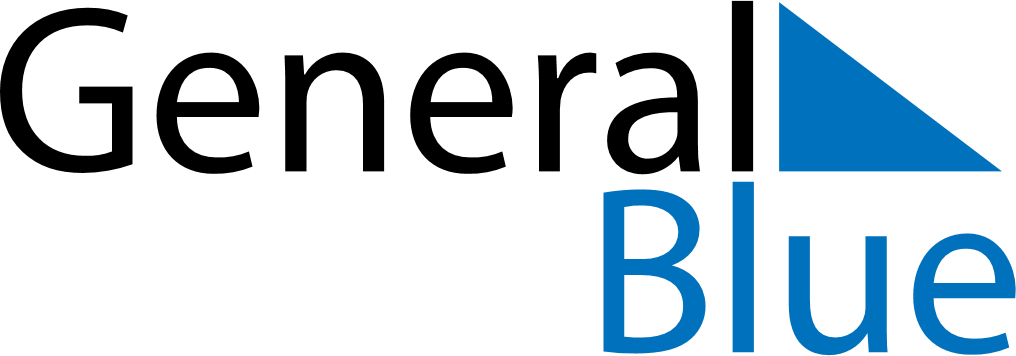 June 2029June 2029June 2029Aland IslandsAland IslandsSundayMondayTuesdayWednesdayThursdayFridaySaturday123456789Autonomy Day1011121314151617181920212223Midsummer EveMidsummer Day24252627282930